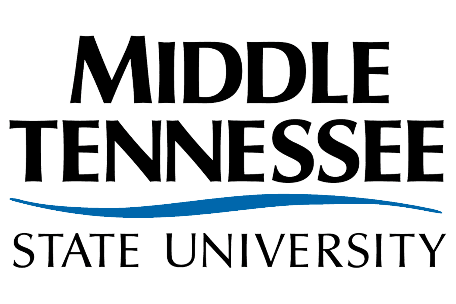 ENGL 2030: The Experience of Literature Syllabus 	3 credit hoursINSTRUCTOR’S CONTACT INFORMATIONYour name hereinstructor’s office Hours1 hour per course and by appointment. CLASSTIMES AND LOCATION
Insert hereCourse InformationWelcome to ENGL2030! The General Education Literature requirement may be fulfilled with either ENGL 2030 or ENGL 2020. English 2030, The Experience of Literature, provides a broad overview of literature primarily in the Western tradition, but with selections from other cultures. In English 2030, students read a wide variety of short stories, poems, and plays. COURSE OBJECTIVESIn ENGL 2030, students will know thyself, know others, and then apply said knowledge to course projects and exams. Specifically, students will:Explore how literature reflects, informs, and shapes both personal and collective experienceArticulate cogent responses to literature that demonstrate cultural awareness and understandingReflect on how reading, writing, and interpreting literature initiates and contributes to cultural and social conversationsExamine how the production and interpretation of literature is shaped by historical, cultural, and social contextsAnalyze how literature from different cultures, movements, and time periods employ narrative and stylistic strategies to convey complex ideas and meaningsCompose projects (written, digital, or audio) that utilize critical thinking, analysis, and research to situate literature within diverse cultural and conceptual frameworksIdentify connections between literature and the values, experiences, and practices of multiple culturesDevelop an approach to reading, writing, and interpretation that demonstrates an understanding of human experience from multiple cultural vantage pointsPlease note that all course objectives are in alignment with MTSU’s True Blue Core. For more information on our gen ed program, visit https://mtsu.edu/genedredesign/. COURSEWORKExam 1: Short Stories (125 points, 12.5% of final grade)Exam 2: Poetry (125 points, 12.5% of final grade)Exam 3: Drama (125 points, 12.5% of final grade)Project 1: Literary Analysis (200 points, 20% of final grade) Project 2: Time Travel Essay (200 points, 20% of final grade)Project 3: Creative Reflection in conjunction with the Time Travel Essay (125 points, 12.5% of final grade)Reading Summaries of Assigned Works (100 points, 10% of final grade)Course Materials (Customize as appropriate; representative text listed below)Richard Abcarian’s Literature: The Human Experience 13e.Grading(Customize as appropriate; sample statement below)Course projects are due as stated on the calendar unless you need an extension and request one in advance. For the three unit exams, only students with documented circumstances can complete a make-up exam. In that event, students will be expected to schedule their makeup within one week of missing the exam. GRADING SCALEFinal semester grades will be calculated out of 1,000 points on the + / - grading system:900-1000 A *
870-899 B+
830-869 B
800-829 B-
770-799 C+
730-769 C
700-729 C-
670-699 D+
630-669 D
600-629 D-
0-599 F* MTSU does not permit grades of A- or A+ in undergraduate coursesGRADING EXPECTATIONSWhen assessing your work, I will be looking for evidence of the following:Insight into your own cultural rules and perspectives and an awareness of how your own experiences have shaped those insights
Understanding of and curiosity about members of other cultures in relation to history, values, beliefs, practices and the like—and how these shape interactions and inequalities within and across cultures
Interpretation of more than one worldview and a demonstration of a manner that recognizes the feeling of another groupA heightened, sophisticated understanding of the above matters characterizes A and B-level work, whereas minimal awareness and/or surface understanding characterizes C and D-level work.FEEDBACKExams will be graded and returned within one week. Course projects will be evaluated and feedback offered within one to two weeks. Please come and talk to me if you have any questions about your grades or my feedback. ATTENDANCEEnglish 2030 is a discussion / lecture course; therefore, I will assign multiple short stories, poems, and plays in order to facilitate lively, open-minded class discussions. Reading the assigned material, coming to class ready to discuss course material, and bringing an open mind to class discussions constitute the cornerstones of this 2030 course. So, as you can see, consistently attending is crucial. Students who need to miss should do so in good faith. Ultimately, it’s essential to come to class to be successful; otherwise, you won’t know what’s going on. In the event that you have to miss one or more weeks from class, it is imperative that you communicate with me. Failure to do so will likely result in failing the course.Habitually coming to class after the starting time is extremely disruptive, to both me and your classmates.INCLUSIVE LEARNING STATEMENTYour success in this class is important to me. If there are aspects of this course that prevent you from learning or exclude you, please let me know as soon as possible. Together we’ll develop strategies to meet both your needs and the requirements of the course.I encourage you to visit the Disability and Access Center to determine how you could improve your learning as well. If you need official accommodations, you have a right to have these met. There are also a range of resources on campus, including the Writing Center, Counseling Center, and Academic Advising Center.EMAILPlease email me at my MTmail account: X. With rare exceptions, I will respond to all email within 48 hours. Make sure to have an email buddy who you can email in addition to me if you have questions about missed work or deadlines. Also, visit me during office hours – I’m happy to answer questions about class, give you feedback, share literature wisdom, etc.INCOMPLETESIncompletes will only be given in very rare circumstances (at the discretion of the instructor) when a student experiences a documented emergency at the end of the semester, which prevents them from completing the last of the required course assignments. In order to be considered for an incomplete, the student must have satisfactorily completed all of the previous assignments before the time of the emergency.ATTENDANCE REPORTINGMTSU Administration requires that instructors complete an attendance report for each course each semester. There are financial aid implications for non-attendance. INCLEMENT WEATHER / CLASS CANCELLATIONSIf the weather is questionable (meaning more than a few drops of rain or chilly temps), I would want you to use your best judgement before coming to class. If I cannot make it to class for any reason, I will send you a timely D2L announcement and ensure that signs are posted on the classroom door.CLASSROOM ETIQUETTE AND NON-DISCRIMINATIONDuring class, I expect you to refrain from wearing ear buds, checking social media, completing work for another class, texting or sending emails, and packing up materials before class is officially dismissed. Ideally, our classroom will be a lively, yet organized environment, as well as one where differing opinions are respected. Please note that no form of harassment or discrimination is permitted, and statements that are deemed racist, sexist, classist, or otherwise discriminatory toward others in class will not be tolerated. If you engage in disruptive behavior or are disrespectful of others, I will ask you to leave. ACADEMIC INTEGRITY Academic integrity is a hallmark of MTSU. We expect students to complete academic exercises, i.e., assignments turned in for credit that are original and appropriately credit all sources used.Academic misconduct includes, but is not limited to:Plagiarism: The adoption or reproduction of ideas, words, statements, images, or works of another person as one’s own without proper attribution. This includes self-plagiarism, which occurs when an author submits material or research from a previous academic exercise to satisfy the requirements of another exercise and uses it without proper citation of its reuse.Cheating: Using or attempting to use unauthorized materials, information, or study aids in any academic exercise. This includes unapproved collaboration, which occurs when a student works with others on an academic exercise without the express permission of the professor. It also includes purchasing assignments or paying another person to complete a course for you.Fabrication: Unauthorized falsification or invention of any information or citation in an academic exercise.Going online and using information without proper citation, copying parts of other students’ work, creating information to establish credibility, or using someone else’s thoughts or ideas without appropriate acknowledgment is academic misconduct. If you have a question about an assignment, please ask for clarification. All cases of academic misconduct will be reported to the Director of Academic Integrity and may result in failure on the test/assignment or for the course. When students participate in behavior that is considered to be academic misconduct, the value of their education and that of their classmates is reduced, and their academic careers are jeopardized.Taking a test/quiz online is just like taking a test/quiz in a classroom. Unless you have the approval of your professor:You may not use your textbooks
You may not use class notes
You may not use additional websites
You may not ask anyone for helpUsing any knowledge resources without the explicit approval of your professor may be considered a violation of the Academic Integrity policy.CHANGES TO THE SYLLABUS AND COURSE SCHEDULEThe syllabus and course schedule are both general outlines for the course. They are subject to change throughout the semester. If any changes are made, I will both announce them during class and post a revised version of the syllabus and course schedule on D2L for you to download.IMPORTANT DATES (CUSTOMIZE AS APPROPRIATE)First Day of Class:Fall or Spring Break:Last Day to Withdrawal:Last Day of Class:Study Day:Final Exams:Deadline for Final Grades:Student ResourcesUNIVERSITY WRITING CENTERThe Margaret H. Ordoubadian University Writing Center is located in LIB 362 and online at www.mtsu.edu/writing-center. Here, students can receive valuable (and FREE!) one-to-one assistance on writing projects for any course. Conferences are available by appointment (615-904-8237). Visit early and often!TECHNICAL SUPPORTD2L Resources are available to MTSU Online Students. You can also find help for the basic D2L functions used most often directly in your D2L course under the D2L Help for Students module.REASONABLE ACCOMMODATIONS FOR STUDENTS WITH DISABILITIESMTSU is committed to campus access in accordance with Title II of the Americans with Disabilities Act and Section 504 of the Vocational Rehabilitation Act of 1973. Any student interested in reasonable accommodations can consult the Disability & Access Center (DAC) website and/or contact the DAC for assistance at 615-898-2783 or DAC Email. TITLE IXStudents who believe they have been harassed, discriminated against or been the victim of sexual assault, dating violence, domestic violence or stalking should contact a Title IX/Deputy Coordinator at 615-898- 2185 or 615-898-2750 for assistance or review MTSU’s Title IX website for resources.MTSU faculty are concerned about the well-being and development of our students and are legally obligated to share reports of sexual assault, dating violence, domestic violence and stalking with the University’s Title IX coordinator to help ensure student’s safety and welfare. Please refer to MTSU’s Title IX website or contact information and details.SAFETY INFORMATIONPlease read the following safety statement below from the university.Be aware, be prepared:Be aware of your environment and possible dangers.
Take note of the two nearest exits in any facility you visit.
Think about where you could hide in places you frequent (classrooms, labs, offices, etc.).Call Campus Police at (615) 898-2424 if you see anything suspicious:If you call 911 from a campus phone or call 615-898-2424, you will reach University Police.
If you call 911 from a cell phone, you will reach Murfreesboro Police.
Familiarize yourself with the Active Shooter Event Quick Reference guides located in each classroom and residence hall.STUDENT COUNSELINGThe MTSU Counseling Services office is located in room 326S of the KUC and is a *free* service for all students. Located at Miller Center for Education (503 East Bell St. Suite 100) is MTSU’s Center for Counseling & Psychological Services; this service is also free to students (and staff), and community members pay only $10. Also, the National Suicide Prevention Lifeline will automatically connect you with a certified local crisis center 24 hours a day, 7 days a week.TENNESSEE HOPE SCHOLARSHIP RENEWAL CRITERIA Students that wish to retain Tennessee Education Lottery Scholarship (TELS) eligibility must earn a cumulative TELS GPA of 2.75 after 24 and 48 attempted hours and a cumulative TELS GPA of 3.0 thereafter. A grade of C, N, F, or I may negatively impact TELS eligibility. If you drop this class, withdraw, or if you stop attending this class, you may lose eligibility for your lottery scholarship, and you will not be able to regain eligibility at a later time. For additional lottery rules, please refer to your Lottery Statement of Understanding form, or contact MT One Stop. 